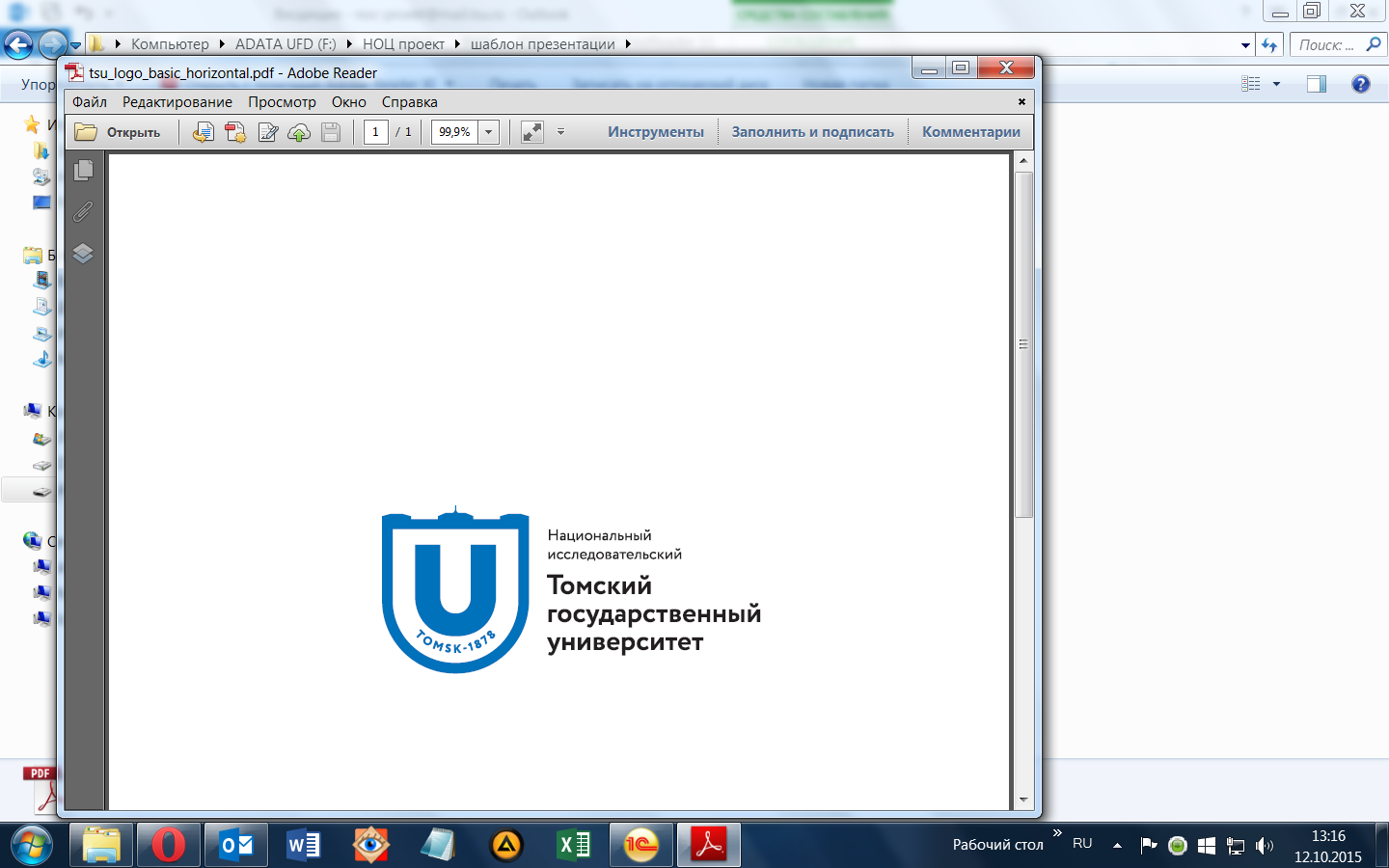 ПАСПОРТ ПРОЕКТАСоздание штаба IT-волонтёровТомск – 2020Краткое резюме ПроектаОсновные принципы и ответственность по управлению Проектами в рамках выполнения Программы повышения конкурентоспособности Федерального государственного автономного образовательного учреждения высшего образования «Национальный исследовательский Томский государственный университет» изложены в Положении об организации управления проектами в ТГУ.Основные этапы и результаты ПроектаОценка эффективности реализации ПроектаСостав участников проекта и функционал Бюджет проекта Отчетность о ПроектеОтчетность о достижении запланированных результатов Проекта выполняется по завершении периода реализации. Отчет предоставляется в Офис стратегического управления. Лист согласованияПриказ от 08.07.2020 № 610/ОДО результатах десятого конкурса проектов Наименование ПроектаСоздание штаба IT-волонтёровКлючевые структурные подразделения, задействованные в реализации ПроектаИнститут дистанционного образованияОснование для реализации проекта (СИ «Дорожной карты»)СИ 1, СИ 2Бюджет Проекта 140 000 (сто сорок тысяч) рублей Плановые сроки реализации Проекта20.07.2020 – 31.12.2020Цель Проекта Масштабирование практики цифрового кураторства для повышения качества дистанционного и смешанного обучения в ТГУЗадачи Проекта Организация деятельности IT-волонтёров, в том числе выстраивание системы обращений ППС.Модернизация ЭУК в LMS Moodle и МООК на основе совместной работы специалистов ИДО и штаба IT-волонтёров.Помощь ППС в организации дистанционного и смешанного обучения.План реализации Проекта и основные результатыПлан реализации Проекта и основные результатыПлан реализации Проекта и основные результатыПлан реализации Проекта и основные результатыМероприятия Дата началаДата завершенияОсновные результатыРазработка системы работы штаба IT-волонтёров и механизмов мотивации и поощрения участников20.07.202001.08.2020Прописана система работы штаба IT-волонтёров, разработаны механизмы мотивации и поощрения участниковЗакупка сувенирной продукции и материалов, необходимых для проведения мероприятий и поощрения IT-волонтёров01.08.202001.09.2020Закуплена сувенирная продукция, расходные материалы и оборудованиеРазработка образовательной программы для проведения школы IT-волонтёров01.08.202001.09.2020Разработана образовательная программа для школы IT-волонтёровРазработка доступного механизма обращения к IT-волонтёру с последующей оценкой его помощи01.08.202014.09.2020Разработаны и запущены механизмы обращения к IT-волонтёрам, проведено информирование ППСНабор IT-волонтёров17.08.202014.09.2020Набран штаб IT-волонтёров не менее 30 человекПодготовка и публикация информационных материалов о проекте17.08.202031.12.2020Опубликовано не менее 10 материалов о проекте в СМИ и социальных сетяхОрганизация и проведение  обучения IT-волонтёров14.09.202028.09.2020Проведена школа IT-волонтёровОрганизация и проведение работы IT-волонтёров по направлениям деятельности: ассистирование ППС, проведение практикумов, аудит и модернизация ЭУК и МООК (совместно с ИДО и ППС), наполнение каталога цифровых инструментов28.09.202014.12.2020Отработано не менее 100 запросов от ППС; проведено или модернизировано не менее 200 мероприятий/курсовПодготовка сертификатов для участников проекта, организация и проведение итогового собрания с вручением01.12.202020.12.2020На итоговой встрече штаба участниками выданы сертификатыПодготовка отчёта о реализации проекта, разработка плана дальнейшего его функционирования14.12.202031.12.2020Подготовлен отчёт о реализации проекта, разработан план дальнейшего функционирования проектаПлановые целевые значения ключевых показателей эффективности (КПЭ) ПроектаПлановые целевые значения ключевых показателей эффективности (КПЭ) ПроектаПлановые целевые значения ключевых показателей эффективности (КПЭ) ПроектаПлановые целевые значения ключевых показателей эффективности (КПЭ) Проекта№ п/пНаименование КПЭ ПроектаЕд. изм.Целевое значение КПЭ1Привлечение к реализации проекта студентов в качестве IT-волонтёровчел.302Количество запросов, решенных с помощью IT-волонтёровшт.1003Количество мероприятий, курсов, онлайн-занятий и т.п., которые помогли организовать, провести или улучшить IT-волонтёрышт.2004Публикации в СМИ и социальных сетяхшт.10Сотрудники ТГУ – участники проектаСотрудники ТГУ – участники проектаСотрудники ТГУ – участники проектаФ.И.О. Должность Выполняемая работа  Спрукуль Полина СергеевнаСпециалист по учебно-методической работе ИДОМенеджер проекта, ответственный за подготовку и деятельность IT-волонтёров, ответственный за информационное освещение проекта (публикации в СМИ и социальных сетях) (64 042 руб. – оплата труда, 
5 083 руб. – отпускные (28 дней), 20 875 руб. – страховые взносы)Маслова Дарья АлександровнаДиректор Центра разработки и сопровождения онлайн-курсов ИДО Куратор штаба IT-волонтёров, преподаватель школы IT-волонтёров 
(21 347 руб. – оплата труда, 
1 695 руб. – отпускные (28 дней), 
6 958 руб. – страховые взносы)Привлечённые специалистыПривлечённые специалистыПривлечённые специалистыФ.И.О. Место работы, должность Выполняемая работа  Лежнина Анна ВладимировнаСтудент АМП «Цифровые технологии в социогуманитарных практиках», 1 курсАссистирование ППС, организация и проведение мероприятий в рамках проекта, аудит качества и модернизация ЭУК и МООКЛипилина Юлия АндреевнаСтудент Института биологии, экологии, почвоведения, сельского и лесного хозяйства, 4 курсАссистирование ППС, организация и проведение мероприятий в рамках проекта, аудит качества и модернизация ЭУК и МООКСирко Екатерина АндреевнаСтудент Института биологии, экологии, почвоведения, сельского и лесного хозяйства, 4 курсАссистирование ППС, организация и проведение мероприятий в рамках проекта, аудит качества и модернизация ЭУК и МООКПланируемые затраты по проекту:140 000Оплата труда команды проекта: 120 000Сотрудники ТГУ85 389Отпускные сотрудникам ТГУ6 778Привлеченные исполнителиСтраховые взносы27 833Прочие расходы:20 000КомандировкисуточныепроездпроживаниеГСМ (для выезда в районы области)Расходные материалы20 000Стикеры2 500Сертификаты1 000Портативная колонка4 000Беспроводные наушники3 000Фитнес-браслет2 500Флеш-накопители7 000ОборудованиеУслуги сторонних организаций Источник финансированияСтратегическая инициативаМероприятие Постановления Правительства РФ № 211№ п/пДолжностьФ.И.О.ПодписьДата1Проректор по СВС.П. Кулижский2Начальник ПФУО.Г. Васильева3Директор ОСУ, руководитель проектаН.А. Сазонтова4Менеджер проекта «Создание инициативной среды, поддерживающей процесс управления изменениями» М.В. Короткая5Менеджер инициативного проекта П.С. Спрукуль